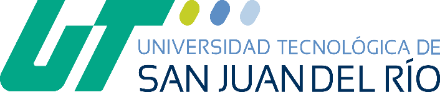 31 de Diciembre 201731 de Diciembre 201731 de Diciembre 2017Relación de cuentas  bancarias productivas especificasRelación de cuentas  bancarias productivas especificasRelación de cuentas  bancarias productivas especificasFondo, Programa o ConvenioDatos de la Cuenta BancariaDatos de la Cuenta BancariaFondo, Programa o ConvenioInstitución BancariaNúmero de CuentaSubsidio federalBANORTE123858168Pagos referenciadosBANORTE195250938Subsidio estatalBANORTE221612716Subsidio federal 2017BANORTE490158065Subsidio estatal 2017BANORTE496437931Sub. federalHSBC4028207470Ing. PropiosHSBC4028207462Propios referenciadosHSBC4045997129Propios referenciadosBANCOMER104777670Subsidio estatal 2017SCOTIABANK5003860744PromepBANORTE564248803Nuevos TalentosBANORTE448219686PFCEBANORTE472417272FAMHSBC4028207454ContingenciasHSBC4028207496Estimulos FiscalesHSBC4055680904CONCYTEQ Y CONACYTHSBC4055680896Concyteq biculturalBANCOMER104812905Fondo mixto conacyt-geqBANCOMER110546445Nuevos talentos 2017BANCOMER110576948Gasto SocialBANCOMER11119637Fam 2017BANCOMER11121435Pfce 2017SCOTIABANK5003860809Conacyt 2018SCOTIABANK5003860817Obligaciones lab.SCOTIABANK703710047242540